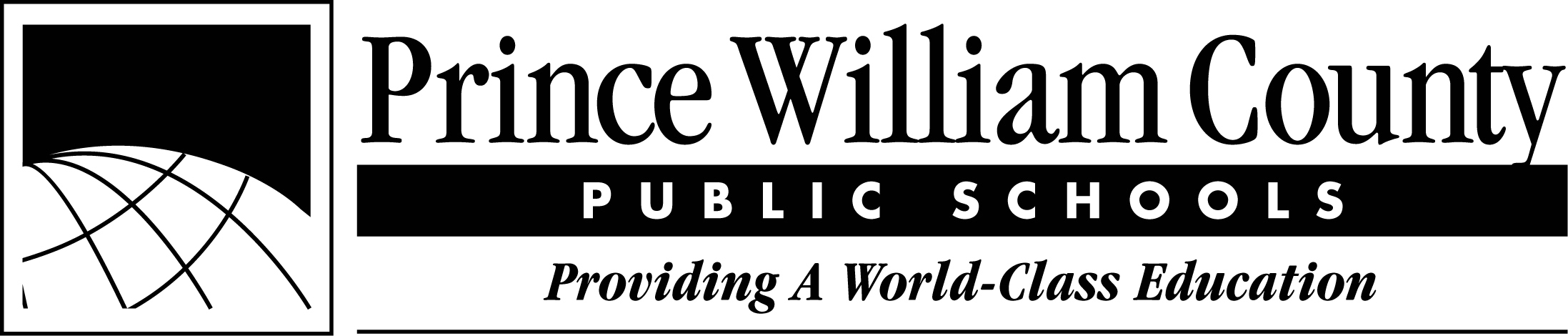 7th Grade United States History 1865 to Present Suggested Pacing Guide2022-2023FIRST QUARTER (44)SECOND QUARTER (47)THIRD QUARTER (43)FOURTH QUARTER (46)AUGUST 22 - OCTOBER 28Code of Behavior (If required by school, taught in context of Civics/Citizenship)Introductory lesson to Historical Thinking for AssessmentUnit 1: ReconstructionUSII.3a Civil War Amendments and their impact USII.3b Impact of Reconstruction on the SouthUSII.3c Legacies of Lincoln, Lee & Douglas USII.4c Post-Reconstruction Segregation and Jim Crow  USII.2c Geography in the context of Reconstruction and the SoutheastUnit 2: Westward ExpansionUSII.2a Geographical Influences on Westward Expansion USII.4a Reasons for Westward Expansion USII.2c Geography in the context of Westward Expansion and Midwest, Southwest and Rocky MountainsSept 2-5: Labor Day HolidaySept. 17: Constitution DaySept 26: Holiday  Oct 24: Holiday NOVEMBER 1 – JANUARY 27Unit 3: Industrialization      USII.2b Industrial Development after 1865USII.4b Industrialization Reasons & ChallengesUSII.4c Post-Reconstruction Segregation and Jim CrowUSII.4d Rise of Big Business & Life on FarmsUSII. 4e Impact of Progressive MovementUSII.2c Geography in the context of Industrialization and the Northeast and Pacific Reporting Category Assessment: Reconstruction to Modern America Unit 4: Changing Role of US Through WWI                         USII.5a Reasons and Results of Spanish American WarUSII.5b Roosevelt’s Impact on Foreign PolicyUSII.5c US in WWIUSII.2c Geography in the context of Expansion and the Non-Contiguous StatesNov. 11: Veterans’ DayNov. 23 – 25: Thanksgiving BreakDec. 19 – Jan. 2: Winter BreakJan. 16: Dr. King’s Birthday HolidayJANUARY 31– MARCH 31Unit 5: Boom and Bust USII.6a Technology Changes American LifeUSII.6b Social and Economic ChangesUSII.6c Arts in the 1920s & 1930sUSII.6d Causes/Impact of the Great Depression & New DealUnit 6: World War IIUSII.7a Events Leading US into WWIIUSII.7b Events & Turning Points of WWIIUSII.7c WWII & the Homefront Reporting Category Assessment: Turmoil and Change Feb. 20: Presidents’ Day APRIL 11 – JUNE 15Unit 7: Cold War Foreign Policy Post WWIIUSII.8a Rebuilding after WWIIUSII.8c Role of US in the Cold WarUnit 8: Cold War Domestic Economic and Social Transformation USII.8b Conversion to Peacetime EconomyUSII.8d Changing Patterns in Society USII.9a Civil Right Movement, ADA, and Changing role of Women Unit 9: Post WWII American Economic Issues USII.8e Impact of International Trade on USUSII.9b Impact of New TechnologiesUSII.9c Influential AmericansUSII.9d American Foreign Policy, Immigration, Global Environment, and Other Issues Reporting Category Assessment: United States since WWIIPerformance Task Presentation, if necessary April 3 – 7: Spring BreakApril 21: Holiday May 29: Memorial Day HolidayJune 15: Last day of schoolSkills (To be embedded throughout the units):a) analyzing and interpreting artifacts and primary and secondary sources to understand events in United States history; b) analyzing and interpreting geographic information to determine patterns and trends in United States history; c) interpreting charts, graphs, and pictures to determine characteristics of people, places, or events in United States history; d) using evidence to draw conclusions and make generalizations; e) comparing and contrasting historical, cultural, and political perspectives in United States history; f) determining relationships with multiple causes or effects in United States history; g) explaining connections across time and place; h) using a decision-making model to identify costs and benefits of a specific choice made; i) identifying the rights and responsibilities of citizenship and the ethical use of material or intellectual property;j) investigating and researching to develop products orally and in writing.Skills (To be embedded throughout the units):a) analyzing and interpreting artifacts and primary and secondary sources to understand events in United States history; b) analyzing and interpreting geographic information to determine patterns and trends in United States history; c) interpreting charts, graphs, and pictures to determine characteristics of people, places, or events in United States history; d) using evidence to draw conclusions and make generalizations; e) comparing and contrasting historical, cultural, and political perspectives in United States history; f) determining relationships with multiple causes or effects in United States history; g) explaining connections across time and place; h) using a decision-making model to identify costs and benefits of a specific choice made; i) identifying the rights and responsibilities of citizenship and the ethical use of material or intellectual property;j) investigating and researching to develop products orally and in writing.Skills (To be embedded throughout the units):a) analyzing and interpreting artifacts and primary and secondary sources to understand events in United States history; b) analyzing and interpreting geographic information to determine patterns and trends in United States history; c) interpreting charts, graphs, and pictures to determine characteristics of people, places, or events in United States history; d) using evidence to draw conclusions and make generalizations; e) comparing and contrasting historical, cultural, and political perspectives in United States history; f) determining relationships with multiple causes or effects in United States history; g) explaining connections across time and place; h) using a decision-making model to identify costs and benefits of a specific choice made; i) identifying the rights and responsibilities of citizenship and the ethical use of material or intellectual property;j) investigating and researching to develop products orally and in writing.Skills (To be embedded throughout the units):a) analyzing and interpreting artifacts and primary and secondary sources to understand events in United States history; b) analyzing and interpreting geographic information to determine patterns and trends in United States history; c) interpreting charts, graphs, and pictures to determine characteristics of people, places, or events in United States history; d) using evidence to draw conclusions and make generalizations; e) comparing and contrasting historical, cultural, and political perspectives in United States history; f) determining relationships with multiple causes or effects in United States history; g) explaining connections across time and place; h) using a decision-making model to identify costs and benefits of a specific choice made; i) identifying the rights and responsibilities of citizenship and the ethical use of material or intellectual property;j) investigating and researching to develop products orally and in writing.October 10INSERVICE/WORKDAYOctober 31, November 8INSERVICE/WORKDAYJanuary 30, April 10INSERVICE/WORKDAY June 16TEACHER WORKDAY